Con preghiera di stampare e consegnare ai docenti di discipline musicali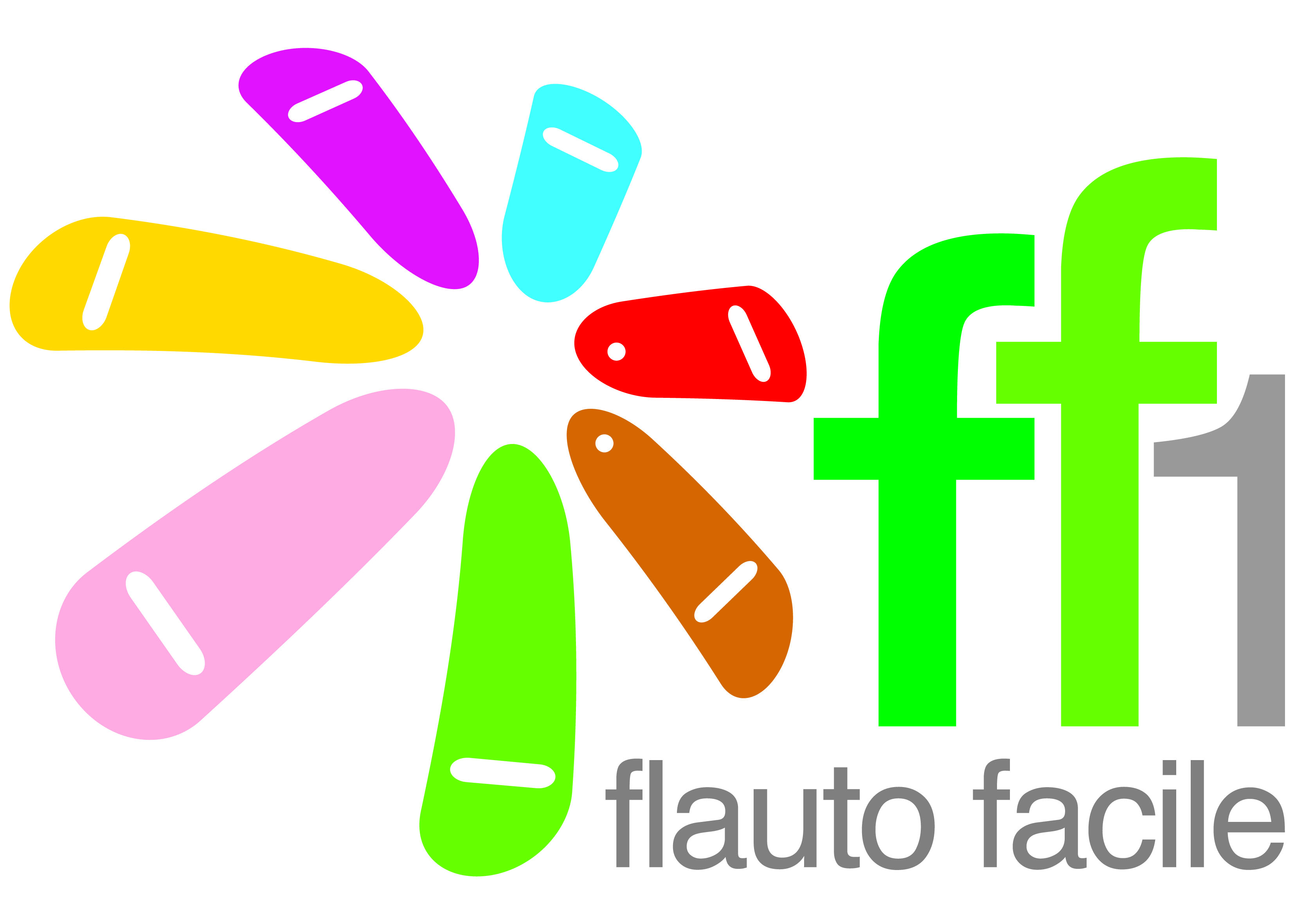 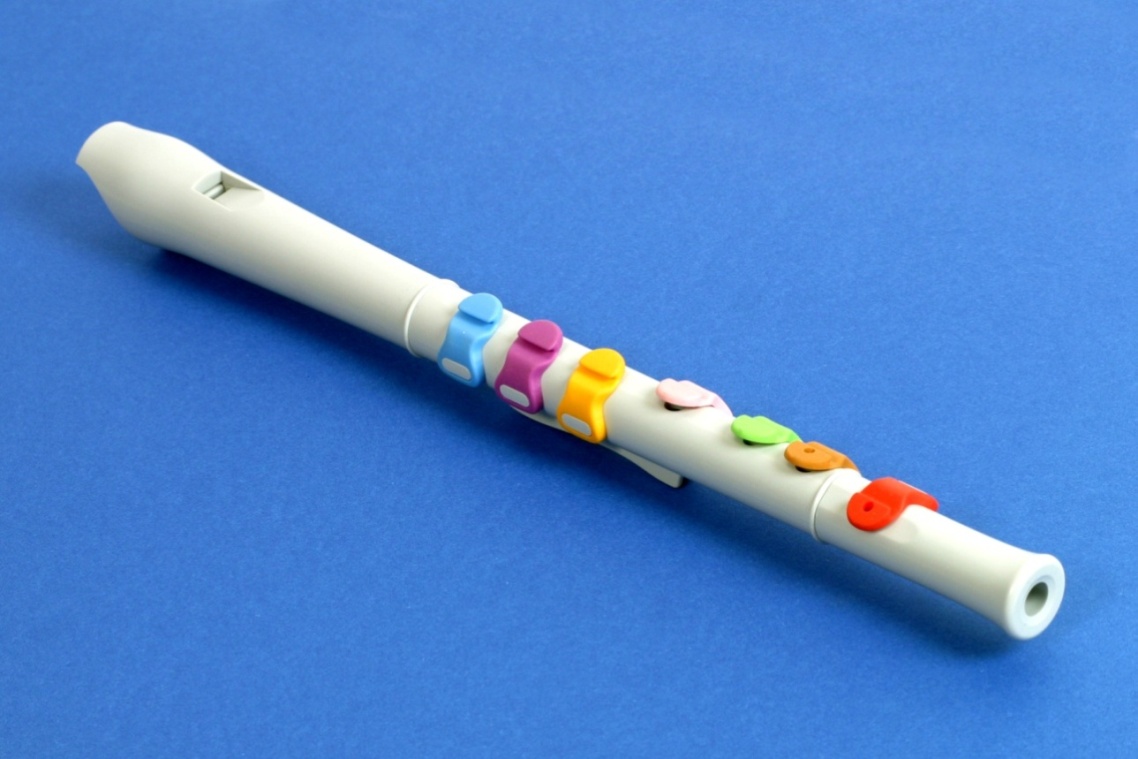 Potete richiedere un campione gratuito del FF1 compilando la richiesta dal form riservato ai docenti  che trovate sul sito www.flautofacile.com 